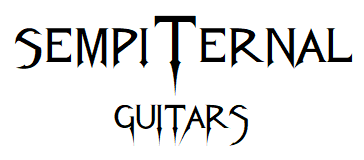 Guitar Body optionsWood Type:Sapele Mahogany      Swamp Ash      Walnut      Honduras Mahogany    White Limba      Poplar      Alder      Other (Please contact)Drop top Type:None      Spalted Maple      Wenge      Quilted Maple      Flamed Maple Zebrano      Other (Please contact)Construction:Bolt on neck (Fender back plate)      Bolt on neck (joint bushing)      Through neck construction (Please contact to discuss centre line wood)Colour Style:Natural Wood (No colour)      Dyed/Stained over natural wood      PaintFinish: Oil (Please note, only available on stained or natural wood option oil does not finish over paint)VarnishHardware Colour (e.g. bridges, tuning pegs etc)Black      Chrome      GoldBridge Type:HardTail (Gotoh)      HardTail (Schaller)      Tune O Matic      T-Style      Tremolo ABM Single BridgesPickups: Please specify the Pickups you would like and the wiring involved. Iron Gear ™ pickups come as standard and will not affect the overall price. If you do not know the type of wiring you would like then as standard the wiring will be 1 tone, 1 volume wired to 3 way selector switch.Pickup mounting:Direct mounted (no pickup surround)      pickup surround standard metalPickup surround handmade woodControl knobs:Control knob standard metal      control knob handmade woodGuitar Neck OptionsScale length:Please specify the scale length you would like for your guitar. If you would like a multiscale please say what two scales you would like as well as what fret you would like to be the ‘straight fret’ (usually the 12th fret). If you do not know what scale length you would like or what you are used to playing, just specify which brand and model guitar you usually play (e.g. Fender, Gibson, Schecter etc).Fretboard radius:20 Inches      16 Inches      14 Inches Inlays:Acrylic White dots      Acrylic Black dots      Mother of Pearl GoldMother of Pearl      Abalone Shell      Brass Powder      Aluminium Powder Bronze Powder      Carbon (Black) Powder      Copper Powder Gunmetal Grey PowderTuning Pegs:Gotoh (6 in a line)      Gotoh (3 Left 3 Right)      Schaller (6 in a line)Schaller (3 Left 3 Right)      Schaller Locking tuner Contact DetailsThanks for filling a form out, please leave your contact details below so we can contact you for a quote:Name:Contact number:Email: